ESCOLA MUNICIPAL DE EDUCAÇÃO BÁSICA AUGUSTINHO MARCON.CATANDUVAS, 31 DE MARÇO DE 2020. PROFESSORA: JANETE TACIANA DE MARQUIAS5º ANO 2 MATUTINOATIVIDADE 1 LÍNGUA PORTUGUESAOLÁ; PEDROFAZER AS ATIVIDADES NO CADERNO DE PORTUGUÊS FAZER A DATA;ESCREVA O SEU NOME COMPLETO.COPIE NO CADERNO:POEMA E POESIAPOEMA E POESIA NÃO POSSUEM O MESMO SIGNIFICADO: VEJA AS DIFERENÇAS;POEMAS SÃO TEXTOS ESCRITOS EM VERSOS E ESTROFES QUE GERALMENTE TEM POESIA E RIMAS.POESIA SÃO OS SENTIMENTOS TRANSMITIDOS POR ALGO, É O QUE NOS FAZ SENTIR DIFERENTES EMOÇÕES: ALEGRIA, TRISTEZA, SAUDADE, REVOLTA, AMOR...PODEMOS ENCONTRAR POESIA EM DIFERENTES EXPRESSÕES ARTÍSTICAS COMO: DESENHOS, PINTURAS, FOTOGRAFIAS, VÍDEOS...POEMA= ESCRITAPOESIA= SENTIMENTOVERSO= CADA LINHA DO POEMAESTROFE= CONJUNTO DE VERSOSRIMA= COMBINAÇÃO DE SONS NO FINAL DA PALAVRAOBSERVE AS IMAGENS E RESPONDA AS PERGUNTAS SOBRE CADA UMA DELAS:1ª FOTO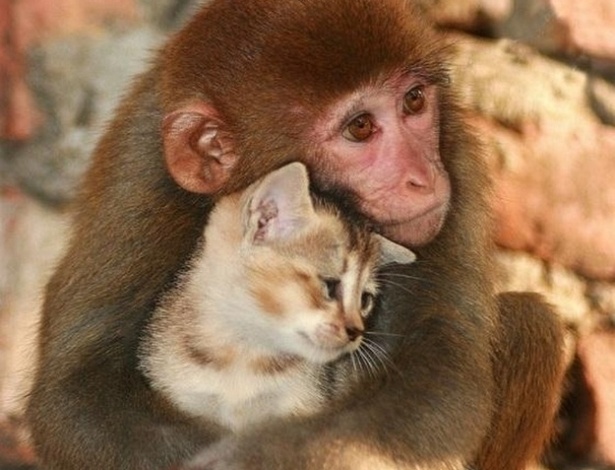 2ª foto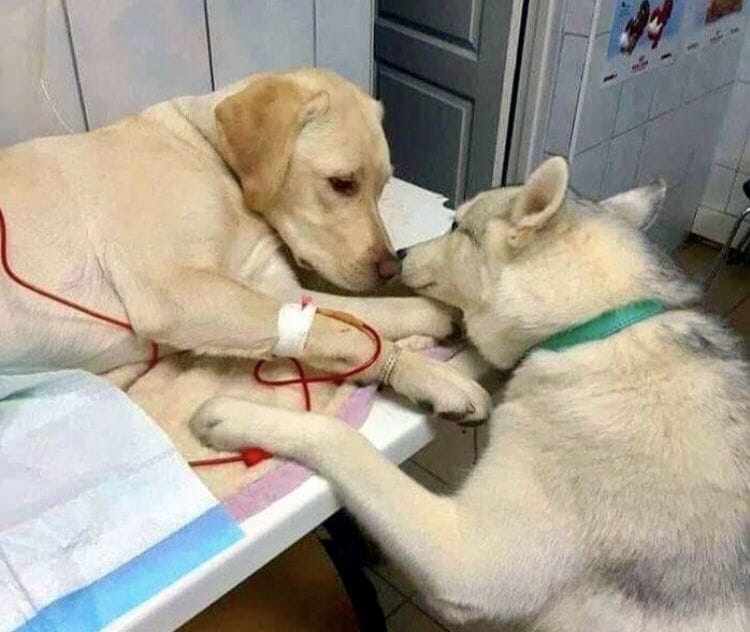 O QUE VOCÊ VÊ NA PRIMEIRA FOTO?O QUE VOCÊ SENTIU OLHANDO ESSA FOTO? E NA SEGUNDA FOTO O QUE PODEMOS PERCEBER?QUAL FOI O SENTIMENTO QUE DESPERTOU EM VOCÊ?ESSES SENTIMENTOS QUE VOCE TEVE CHAMAMOS DE POESIA. ESSE POEMA MOSTRA EXEMPLOS DO QUE É UM VERSO UMA ESTROFE; LOGO ABAIXO TEM UMA CÓPIA DO MESMO POEMA QUE VOCÊ PODERÁ VISUALIZAR MELHOR E PODER COPIÁ-LO;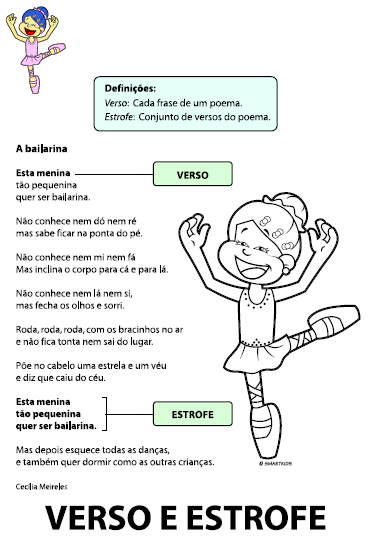 COPIE NO SEU CADERNO E ILUSTRE;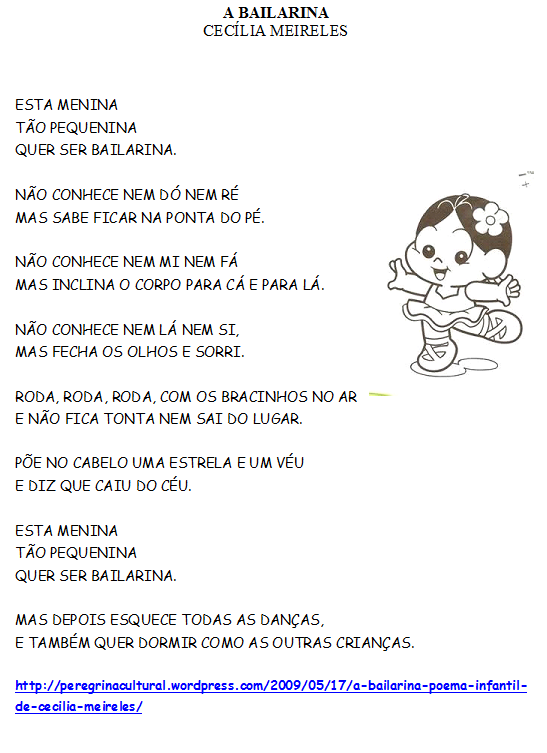 PINTE AS ESTROFES DO POEMA.QUANTOS VERSOS POSSUI O POEMA.RETIRE AS PALAVRAS QUE RIMAM ENTRE SI.